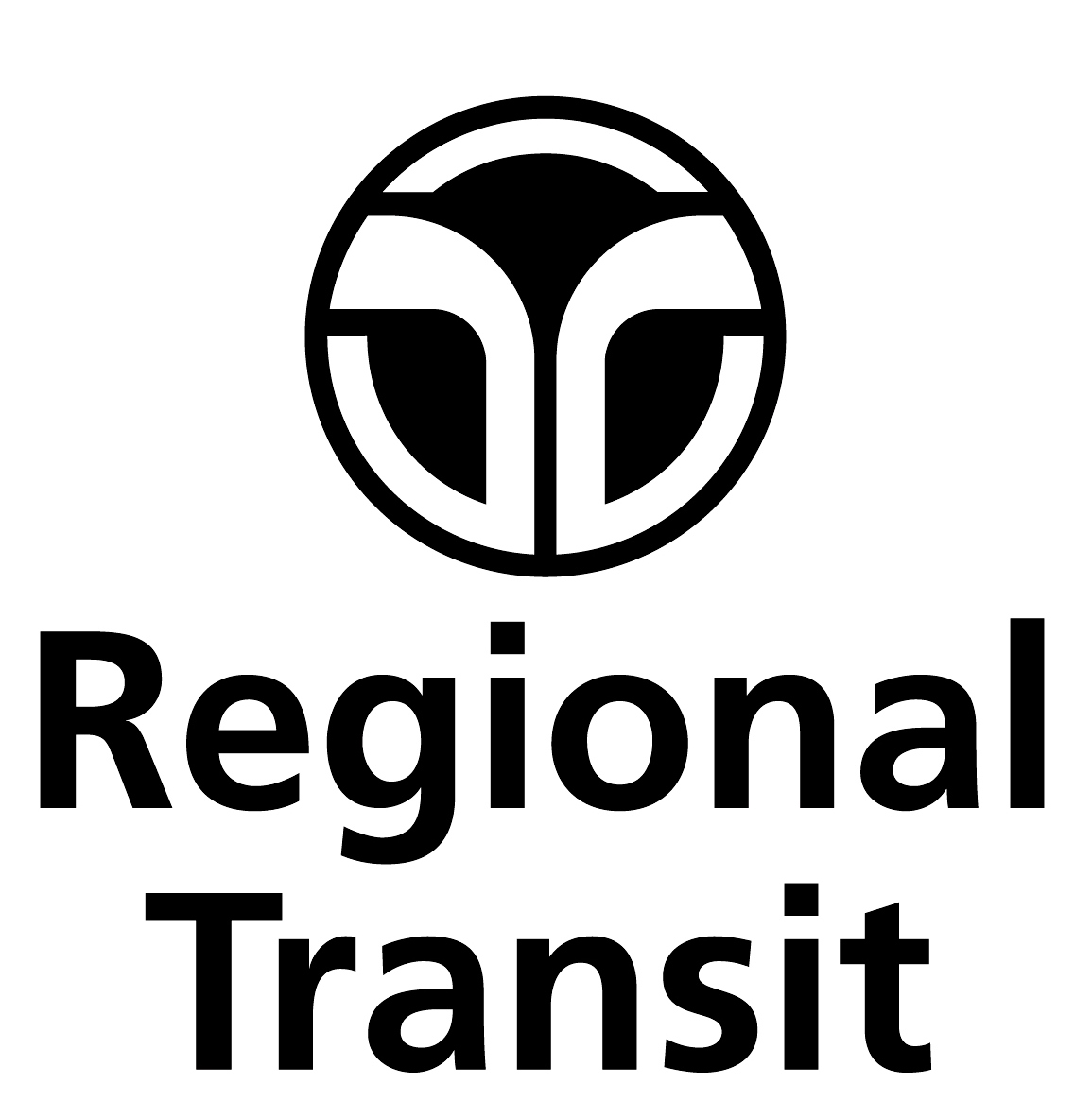 NOTICE OF MEETING FOR THE MOBILITY ADVISORY COUNCIL (MAC) ACCESS & INFRASTRUTURE (A & I) SUBCOMMITTEThe Sacramento Regional Transit District Mobility Advisory Council (MAC) scheduled February 6, 2020 has been cancelled. An Access & Infrastructure (A & I) Subcommittee meeting is scheduled for February 14, 2020 from 11:00 A.M to 1:00 P.M Janice Labrado, Director, Accessible Services(916) 556-0140ORAndrea Williams-Garcia, Administrative Assistant II(916) 556-0191FAX (916) 455-3924       			TDD (916) 557-4686